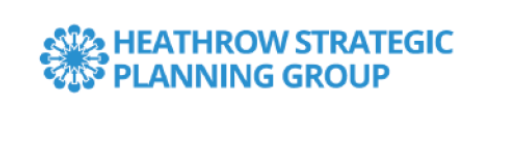 HSPG Mini-Summit Tuesday 18th May 13:00 to 15:00. Location – Teams Video ConferenceKey notes from the meetingAttendance around 69, for delegates list see Annex 1 to this document. The event involved presentations, discussion, dialogue using the ‘Chat’ function, and use of several interactive tools from Slido.com.  Presentation material can be accessed here: Heathrow Strategic Planning Group: EventsWelcome and opening remarks – Alison Webster, Chief Executive of Thames Valley Berkshire LEP    Securing economic recovery and renewal in the Sub-region Lord Blunkett, Chair of Heathrow Local Recovery Forum.Apologises for uncertain timing of appearance, speaking this afternoon in House of Lords regarding Queens SpeechLRF - over 60 meetings, 18 initial recommendations in five areasLRF dealing with the immediate covid impact situation, initial plan at 1st stage.Preparing differently for the futureOngoing concerns around responses to the new Covid variants and mixed messaging on foreign travelWelcomes work with HSPG on a medium-term vision for economic renewal – collaboration never been more important.	HSPG Economic Vision - ‘Heathrow 360: The Gateway to the UK’Bill Hicks, Head of Infrastructure, TV Berkshire LEP and Chair of HSPG Economic Development and Renewal GroupKevin Lloyd, Enterprise M3 LEP and HSPG Economic Advisor Andrew Dakers, Chief Executive of West London Business Access presentation slides here: http://www.heathrowstrategicplanninggroup.com/download_file/view/86/172Item summaryThe first stage of the EDVAP refresh (the original predicated on 3R expansion plans) is now complete with a ‘position statement’, seven priority themes identified and detailed lines of further enquiry towards developing a revised strategy and actions. This refresh reflects on the impact of the pandemic and other changing circumstances since Feb. ‘20, and was developed though many workshop sessions including strong representation from HAL.    The Position Statement was discussed at the HSPG mini-summit (13/5/21) with feedback gathered through interactive participation. As identified by Lord Blunkett, the work compliments the Heathrow LRF work which addresses the immediate emergency.The discussion:  Confirmed the importance of collaboration between members through HSPG, and working with HAL, across the Heathrow sub-region to articulate a joint economic vision and actions (‘cheering, steering, rowing’ analogy). The particular challenges of gaining attention from government and the ‘levelling-up’ agenda were at the fore. Using an interactive ‘Word Cloud’ poll, participants were asked who HSPG should prioritise for engagement in the next 6-12months, the results are reflected in scaling of the graphic below: 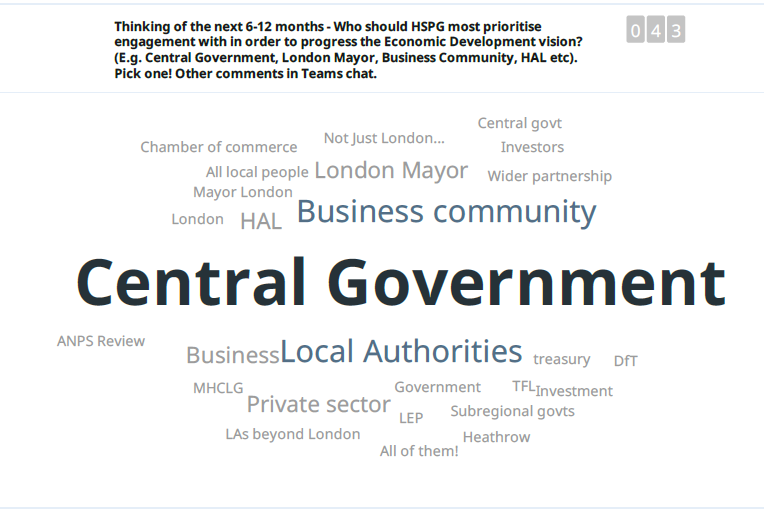 The interactive tools also captured the   discussion and responses about the type of messaging that the sub-region could adopt in the context of a government focus on ‘levelling up’, as summarised below.Q4 - The Levelling up agenda represents a challenge for securing government attention in the sub-region. Given that context, how should the opportunity to invest in the 'Heathrow 360' vision best be expressed?  (free-form text responses)The summit clearly endorsed the scope of the EDVAP refresh work, with a focus on the next 1-5years renewal phase and importance of addressing the particular challenges of: Decarbonisation, Innovation, Inclusion, and achieving recognition of the importance of the UK Gateway / global trade function of the sub-region.  An interactive poll confirmed an even balance of support across all seven themes identified:  Decarbonisation and net-zero plus Innovation Enhancing Surface Access and Connectivity (this scored highest in terms of priority)Town Centres Workforce, Inclusion and Skills Freight & Logistics (this scored lowest)Integrated Sub-regional spatial planning The EDVAP refresh document outlines  key priority ‘lines of enquiry’  under each of these themes for further development in coming months. The participation of Heathrow in aspects of this are critical, a key ask to Heathrow’s SMT is to facilitate the good engagement by HAL’s relevant experts in the various lines of enquiry for ongoing work to help develop clear, supported proposals for future collaborative action. A further key point in discussion and feedback was the need to collaboratively develop comprehensive and complimentary communications strategies to both: take forward the Economic Vision into Parliament, HoL, DfT, CAA and Government; and  also to reach back into the sub-region to harness and provide channel for private business and LA voices to support key messages. These messages include: the importance of the Heathrow sub-region to UK Global trade, the decarbonisation opportunities, the unrecognised but true severity of the pandemic impact on communities now and potentially in the long-term future, and case for funding support to change and innovation proposals.   The example of the paucity of local business (non-airline) and LA representations into the CAA Regulatory Settlement emerged a good example of where such collaboration could be mutually beneficial; local supportive voices might lend support to achieving CAA funding settlement that enabled investment into airport decarbonisation and other measures beneficial to the sub-region.   Collaboration was also seen to assist in amalgamating and aligning around some key propositions for future local innovation and research (e.g.  WLID and Heathrow Research Centre) and developing strong propositions and bids for scarce and competitive funding. Next steps - The ‘Heathrow 360: The Gateway to the UK’ document meets the brief for a ‘position statement’, work is now underway to develop:Work programme for the identified lines of enquiry (on seven themes) with responsibilities assigned, timescales set, inputs and resource requirements identified etcAdditional presentational wrapper for the ‘position statement’ content which is better ‘polished’ and suited to promotional communications work with different target audiencesFollowing refinement through the lines of enquiry work, to develop a shortlisted set of propositions and actions for report back around September. Some lines will be dropped, some will be for immediate actions, others go toward developing medium-term strategy. 3.	Southern Access to Heathrow – Developing an HSPG position statement Paul Millin, Group Manager Strategic Transport (Surrey CC) and Chair HSPG Surface Access Group Stephen Bennett, Director of Transport Consulting, Arup. Access presentation material here: http://www.heathrowstrategicplanninggroup.com/download_file/view/84/172 Item summaryA preliminary study report by ARUP (commissioned by Surrey CC and HSPG) has reviewed the project environment with strong engagement from LAs, rail industry and DfT.  DfT’s Objectives for the scheme were endorsed and all parties positions reviewed.  At the summit the clear strengths of the scheme lie in boosting public transport connectivity (creating a ‘hub on the ground’ at the airport) and supporting decarbonisation:Interactive polls were used to explore several questions.Q6. What do you think the *top 2* benefits of the scheme are that HSPG should focus on when promoting it? The report was presented at the mini-summit and well received, with a clear priority emerging for building a strong joint political voice around a single preferred scheme – possibly using an APPG? Q7. Where can HSPG best focus its resources in order to progress 'Southern Access to Heathrow'? (Multiple choice, 34 respondents)There was also a comment that better engagement with TfL and GLA could assist in bringing the project forward, given their experience of similar schemes with innovative funding requirements, integrated with spatial plans.Some further work is in hand required to explore the challenges and opportunities to the project presented by the Railways White Paper, before further stage of work to identify the scheme. Strong input to the project from HAL is essential to building a convincing rail case as well as other aspects of a comprehensive strategy for improving access from the south.  4.	Heathrow Airport Update.  Becky Coffin, Director of Communities and Sustainability, Heathrow Airport Limited Access presentation material here: http://heathrowstrategicplanninggroup.com/download_file/view/87/172 Action: HSPG and engagement with the CAA regulatory settlement process is a key area for further exploration and HAL would be very keen to work with HSPG on how to make that as effective as possible. HSPG Rapid Round-up (Mark Frost, Associate Director HSPG) Access presentation material here: http://www.heathrowstrategicplanninggroup.com/download_file/view/85/172This item deferred due to lack of time, see slides at giving reports from the Spatial Planning Group, the Environment and Airspace Group, and on other recent activity by HSPG (including CAA Regulatory Settlement).  Close.   15.00Next HSPG mini-summit 14/09/2021 13:00-15:00pm Annex 1 Attendance 54 on registered on Slido + further 15 on the call = Total 69Ideas for promoting the sub-region to government given the context of ‘levelling up’The significance of Heathrow to the economy of the whole of the UK, including as a hub enabling global connectivityProvide a positive benefit to the Southern region but also immediately around Heathrow both economically but also by creating innovative sustainable solutions to the impact of the airport Best value for money and opportunities for de-carbonisation.At the up and coming COP, and the benefits to the world. Promote how well the UK is doing and its expertise, even though the UK does not have a significant impact, but has the skills and knowledge. Demonstrating that investment in the subregion has a wider national impact on the levelling up agendaUsing EDVAP present a reasoned subregion Business Plan evidencing realistic return on Government InvestmentThe impact on the rest of country. The ability to retain large corporates surrounding the airport and the opportunity to draw in innovative businesses. Playing strongly  to global Britain. By acting as a good role model showing examples of innovative ideas and models of these in practice - such as the examples of spending on capital investment just mentionedRebuilding the economy of Heathrow and the wider sub region is key to UK Plc / treasurynot easy, this is political decision Heathrow 360 = Britain's Premier Global GatewayInvestment in a gateway to world marketsTie up the issues of a damaged Global Britain and increased (green) upskilling and reskilling More/better mapping of pockets of deprivation - despite the overall prosperity of the sub-region, there is still significant deprivation in individual wards and this can be demonstrated if better-mapped and set out in narratives...Connecting Heathrow to Level 1 areas by frequent regional air connections.  Allows Level 1 areas to access international markets and vice versaCatalyst for national regenerationGrowth in UK trade remains an over-riding need for Govt - our role in that

Concern for people becoming left-behind by new skills requirements in recoveryGateway to the UKHow it addresses challenges across the South not just in the airports immediacy Package up the investment needs as "UK Global Gateway"Make the narrative about people - the constituents who vote.  They have been impacted.  They are also the people we need for recovery Demonstrate that investment in Heathrow and the wider sub-region, will also offer benefits elsewhere in the country.  Therefore investment in HSPG is investment in Levelling Up!scientific underpinningGlobal Britain and unemploymentA successful South East enables a successful UKGateway for investment and trade across the UKRole in decarbonising transport51%Improving global competitiveness of the sub-region23%Unlocking space for employment growth14%Unlocking space for new housing9%Supporting enhanced access to airport opportunities, particularly amongst lower income groups26%Improving public transport connectivity and enhancing the airport's role as a 'hub on the ground' for interchange69%Other (Please put in Teams Chat)6%Developing a strong political voice for the scheme (setting up an All Party Political Group or similar)56%Undertaking further work amongst partners to seek to try and identify a single preferred scheme to sell to government35%Engage with private sector partners to better sell the opportunity of investing in the scheme and sub-region21%Develop integrated sub-regional spatial planning approaches that help further justify investment in the sub-region and maximise the benefits arising from enhanced infrastructure21%Commission further research on detailed benefits of the scheme (transport, environmental, economic etc) to increase strength of business case with Government6%Collaborate with other partners to pressure the CAA to allow for more investment from the airport in infrastructure that supports decarbonisation and green recovery18%Other (please put in the Teams chat).0%Participants who registered onto the Slido.com app (x54)Dr Alan J Tilly, Transport Planning and Development Manager, LB Hillingdon.Becky Coffin, Director of Communities and Sustainability, Heathrow Airport David Francis, Director WEST London AllianceOlivia Flint, Environment Lead, Slough Borough CouncilVic Chetty - Senior Stakeholder Engagement Manager, Heathrow Airport Pippa Hopkins, Slough Borough Council, Place Directorate:  DCO team  and Group Manager Strategy (Local Plan and Economic Development).Paul Turrell CE, Runnymede BCMatt Guy, Commercial Advisor, DfTCory Ricketts, Business Engagement Officer (construction section 106) Nine Elms for Richmond & Wandsworth Councils Rohan Gupta, Policy Coordinator, West London BusinessPaul Stimpson Slough Borough CouncilRupert Zierler, Transport Strategy Officer, Buckinghamshire CouncilDavid Pack, Head of Economy & Skills, West London AllianceDonatella Cillo, Planning Specialist, Major Infrastructure Projects Team - Environment AgencyDean Tyler Associate Director Place Strategy and Infrastructure Slough Borough Council Mike Green, Transport Development Planning Manager, Surrey County CouncilDavid Wilby Regional Development Manager South Western RailwaySteve Braund (BC Noise) Buckinghshire CouncilCllr James Swindlehurst Leader, Slough Borough CouncilJill Stone, Senior Programme Development Manager, Network RailAlex Nathanson, Senior Strategic Planner, Network RailKevin Travers, Head of Infrastructure, Transport & Place - Enterprise M3 LEPRebecca Cox, Executive Assistant to the Chair, Heathrow Community Engagement BoardPaul Millin, Chair of HSPG Surface Access GroupCllr Hanif Khan - London Borough of Hounslow - Lead Member for Transport, Traffic and One HounslowSavio DeCruz AD Place Operations Slough Poorvi Patel, Heathrow Connor Sheffield, Economic Growth and Regeneration Officer, Buckinghamshire Council.Sam Marshall, Economy Lead, Surrey County CouncilAlison Derrick-HSPG secretariatJulia Johnson, Planning Policy and Infrastructure Manager, LB HillingdonAndrew Dakers, CEO, West London BusinessSue Janota, Spatial Planning and Policy Manager, Surrey County CouncilDaniel Philips, Senior Transport Consultant - Arup  Steve Barton, Strategic Planning Manager, Ealing CouncilNikki Nicholson, Principal Planning Officer, Surrey County CouncilGeoff Hugall , Planning Manager, London Borough of HounslowLisa Martin, Surface Access Strategy Lead, Heathrow ALDavid Dewar, Senior Policy Officer (Planning Policy), London Borough of HounslowAnn Biggs, Strategic Planning Manager, Spelthorne Borough CouncilVicki Taylor - London Borough of Hounslow, Assistant Director of Education & SkillsPeter Davidson, Managing Director, Peter Davidson Consultancy part of the Spelthorne teamPaul Harwood, Spatial Planning Team Leader, Highways England Kevin Lloyd, EM3 and HSPG!Hannah Gutteridge, Countryside Access Officer, Surrey CC. Suzanne Parkes, Planning Policy & Strategy Manager, Elmbridge Borough CouncilJamie Thompson, Engagement Specialist, Environment AgencyCllr.Linda Gillham Runnymede Borough CouncilValerie Shawcross Independent Chair HATFColette Makambila, Principal Economic Development Officer, Slough Borough CouncilMichael Thornton - Lead Advisor, HSPG SecretariatBill Hicks, Head of Infrastructure, Thames Valley Berkshire LEPAdditional attendees on the Teams call but not registered onto Slido.com:Mark Frost, AD HSPG Secretariat Lord Blunkett, Chair Heathrow Recovery Forum James Holmes - HALLouise McVey – SpelthorneBen Amey, SloughLyndon MendesCarol Sam, EalingRachel Raynaud, RunnymedeJoanna FirthTan Dhesi MPBryan WilliamsPaul HadfieldMathew WoollJefferson NwokeomaKathy Slack M3LEP